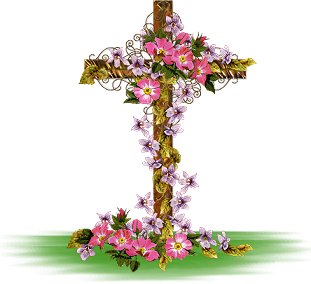 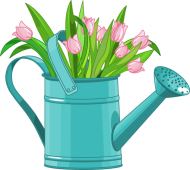 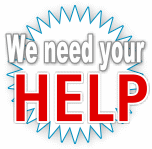 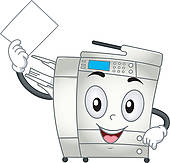 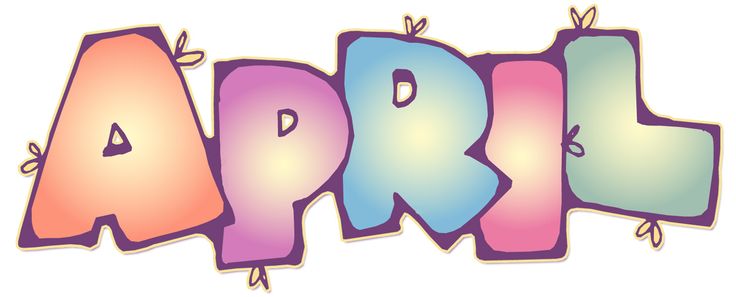 EXCITING NEWS!  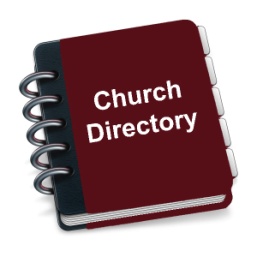 We are proud to announce that we will be partnering with Universal Church Directories to create a new pictorial church directory. Only one short trip to the church will assure that you and your family will be part of this special directory. The process takes about 45 minutes to one hour. Each family photographed receives a complimentary 8 x 10 portrait to be sent postage free to their home. Plus, you receive a free directory with no hidden costs, no sales pressure, and no sitting fees. We will then have a fabulous tool for contacting one another (and recognizing one another)!  Monday, April 10th - 2pm-8:30pm  Tuesday, April 11th - 2pm-8:30pm	Online Scheduling Available!	To schedule your photography appointment online, simply go to www.ucdir.com, click on schedule your photography 	session on the right side, enter oh1985 in the Church Code field and enter church the Church Password field.  Follow 	the prompts to schedule your family’s appointment time.  If you have 6 or more in your family please use 2 	consecutive time slots.  The online scheduling option is available Monday through Friday.  	If you are unable to schedule online…See one of our volunteers at the table in the narthex to schedule your time. 	They will have an updated list of available times each week. 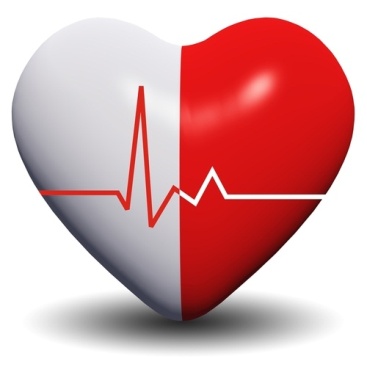 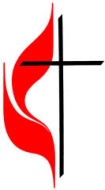 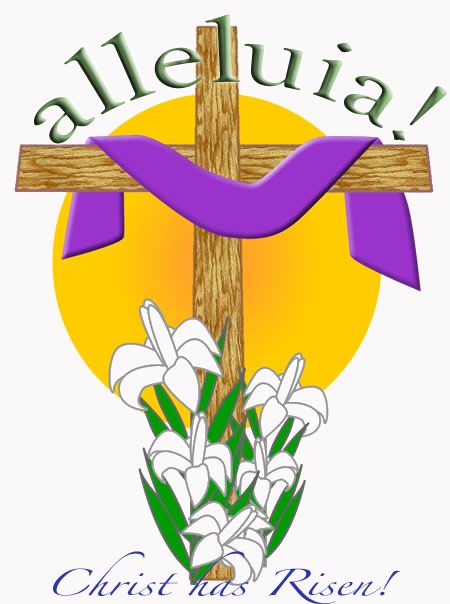 Sun.Mon.Tue.Wed.Thu.Fri.Sat.110:30am Private Event(FLC, Kit)23456789:00am Sunday School10:30am WorshipNo DOCK5:30 pm Parent Project(Parlor)9:15am Ladies Morning Bible Study6:30pm Cub Scouts6:30pm Boy Scouts7:00pm Lenten Study(Parlor)6:00pm Bells 7:00pm Choir8:30pm AAWedding Rehearsal9:00am Men's Breakfast Silver Moon Wedding7:00pm Contra Dance9     Palm Sunday1011121314159:00 am Sunday School10:30am Worship 5:00 pm DOCK5:30 pm Parent Project(Parlor)PICTURE DAY2:00 - 8:30 pm9:15am Ladies Morning Bible Study6:30 pm Mtg Night (Finance, Trustees & Admin)PICTURE DAY2:00 - 8:30 pm6:30pm Boy Scouts Pack Meeting w/cake auction7:00 pm Maundy Thursday8:30pm AAGood Friday16      Easter1718192021228:00 am SonRise ServiceBreakfast following10:30 am WorshipNO DOCK5:30 pm Parent Project(Parlor)9:15am Ladies Morning Bible Study6:00 - 10:00 pm Craft Night (Parlor)6:30pm Scouts Pack Meeting6:00pm Bells 7:00pm Choir8:30pm AAEarth Day232425262728299:00 am Sunday School10:30am Youth Led Worship5:00 pm DOCK5:30 pm Parent Project(Parlor)9:15am Ladies Morning Bible Study6:30pm Cub Scouts6:30pm Boy Scouts (FLC, Sanct)6:00pm Bells 7:00pm Choir8:30pm AAArbor Day3:00 pm Baby Shower (FLC, Kitchen)309:00 am Sunday School10:30am Youth Led WorshipNO DOCK